ОТЧЕТ О РАБОТЕ                  ЗА 2017 -2018 уч. годМБУДО «Детская школа искусств № 6» города Смоленскаг. Смоленск2018  г.  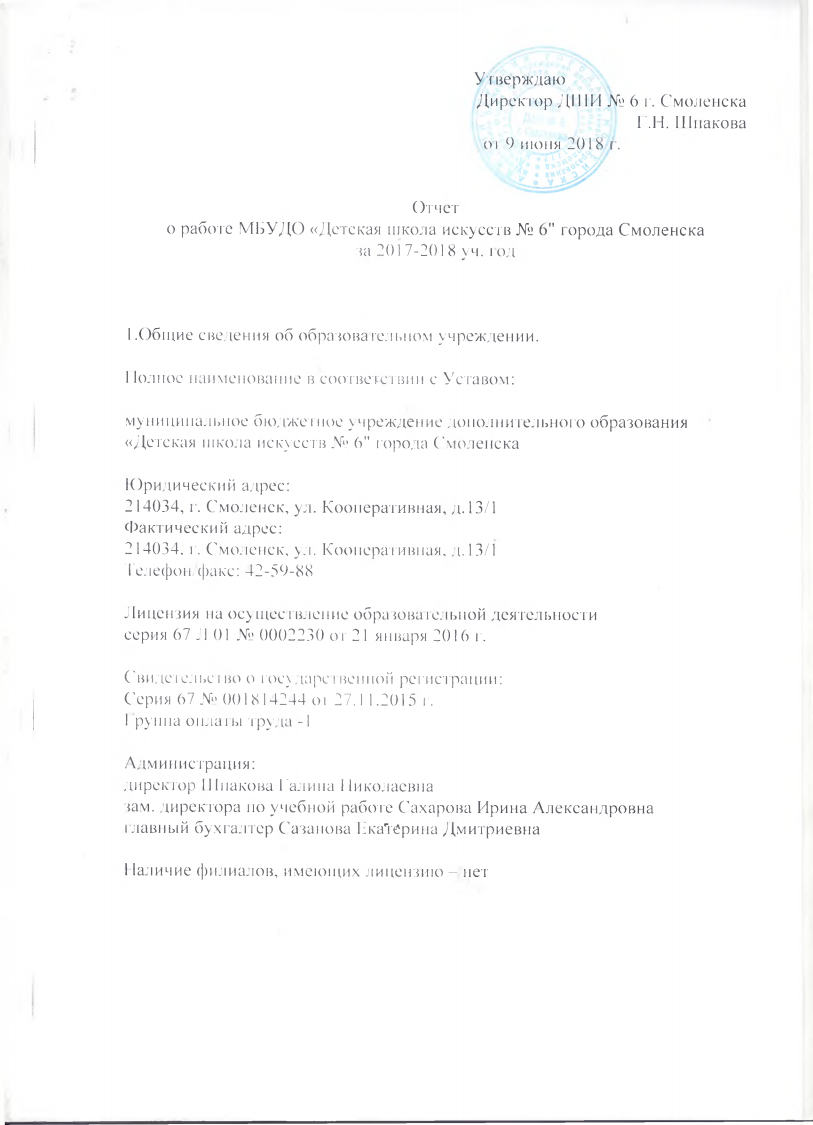  2. СВЕДЕНИЯ О ПЕДАГОГИЧЕСКИХ КАДРАХ.  2.1. Образование:                                                                                                                             Всего препод. -  11, из них:  9 - штат., 2- совм.  2.2. Стаж педагогической работы: 2.3. Квалификационные  категории:                                                                                                                                                                  Из 11 препод. - 3 штатных  не имеют категории,                                                                                 1 находится в декретном отпуске                                                                                                2.4 Возраст2.5. Педагогическая нагрузка: Всего 11 преподавателей, из них 1 чел.- в декретном отпуске 2.6. Преподаватели, получившие звания, награды, благодарности Администрации области, города в прошедшем учебном году: Минаева Л.Ю.        Почетная грамота управления культуры                                            Администрации города Смоленска за добросовестный                                         многолетний труд и по итогам работы (март 2018 г.) Минаева Л.Ю.       Благодарственное письмо управления культуры                                            Администрации города Смоленска за подготовку                                 лауреата премии им. М.К. Тенишевой (июнь 2018 г.) Савковская З.В.     Почетная грамота управления культуры                                            Администрации города Смоленска за добросовестный                                         многолетний труд и по итогам работы (март 2018 г.)Савковская З.В.     Благодарственное письмо управления культуры    за подготовку призеров городского конкурса    «Смоленский парад искусств» (март 2018 г.)  Савковская З.В. 	 Благодарственное письмо Смоленского областного  центра народного творчества за подготовку призеров   областного конкурса «Смоленские росточки» (ноябрь  2017 г.)  Сахарова И.А.     Благодарственное письмо управления культуры                                                  Администрации г. Смоленска  за подготовку призеров городского конкурса «Смоленский парад искусств» (номинация «Эстрадное соло», март 2018г.)  Сахарова И.А.     Благодарственное письмо управления культуры     за подготовку обучающихся к городскому конкурсу  «Смоленский парад искусств» в номинации  «Музыкальная литература»» (март 2018 г.) Филиппова Н.В.   Благодарственное письмо управления культуры   за участие в городском конкурсе «Смоленский парад искусств» в номинации «Хореография» (март 2018 г.)  Минаева Л.Ю.     Благодарственное письмо областного отдела по культуре    МО «Гагаринский район» Смоленской области за                         подготовку призеров областного конкурса «По звездному                                 пути» (апрель 2018 г.) Сахоненкова Е.С. Благодарственное письмо управления культуры города                                Пензы за подготовку конкурсантов  к региональному                                     конкурсу исполнителей  на классической гитаре                                  «Гитара.ru» (февраль 2018 г.)Савковская З.В.     Благодарственное письмо Смоленской епархии Русской                                   Православной  Церкви  за участие  в Рождественских                                 утренниках ( январь 2018 г.) Сахоненкова Е.С. Благодарственное письмо оргкомитета Международного                                 конкурса «Безопасный интернет» за подготовку призеров                                      конкурса (март 2018 г.)   Сахоненкова Е.С.  Благодарственное письмо проекта «Инфоурок» за                                  существенный вклад в развитие онлайн-библиотеки                                 методических разработок (март 2018 г.)  Верьяненкова Т.Н. Благодарственное письмо  и сертификат  выставочного                                   зала Н. Кротова г. Дорогобуж за участие в областной                                  выставке детского творчества «Новогоднее чудо»                                   (январь 2018 г.)Верьяненкова Т.Н. Диплом Международного союза педагогов-художников в   г.  Москве за участие в IV Международной   выставке педагогов-художников (март 2018 г.) Верьяненкова Т.Н. Cертификат Международного союза педагогов-                                 художников за участие в  Международной научно-                                 практической конференции  в г. Москве (30 марта 2018 г.)Верьяненкова Т.Н. Cертификат ФГБУ «Российская академия образования»                                    г. Москвы за участие в Международной научной                                    конференции, посвященной юбилею Б. Неменского                                       (28 марта 2018 г.)Минаева Л.Ю.         Благодарственное письмо ГБУК « Смоленская областная                                   юношеская библиотека» за участие обучающихся в                                   городской выставке рисунков « Мой город- моя                                   гордость» (27.09.2018 г.)Верьяненкова Т.Н. Благодарственное письмо Смоленской  областной                                   универсальной библиотеки  за участие  в                                  традиционной выставке ассоциации художников-                                 педагогов (февраль 2018 г.).Ягорлицкая Т.Г.     Благодарственное письмо оргкомитета Всероссийского                                  конкурса «Твори! Участвуй! Побеждай!» за подготовку                                  призера конкурса (апрель 2018г.) Сахоненкова Е.С.  Благодарственное письмо оргкомитета Всероссийского                                  конкурса «Твори! Участвуй! Побеждай!» за подготовку                                  призера конкурса (февраль 2018 г.)Минаева Л.Ю.        Благодарственное письмо МБУК ДК Гнездово за активное    участие в городской выставке детского рисунка «Салют    Победы!» (май 2018 г.)Верьяненкова Т.Н. Благодарственное письмо МБУК ДК Гнездово за активное    участие в городской выставке детского рисунка «Салют    Победы!» (май 2018 г.)Верьяненкова Т.Н. Благодарственное письмо МБУК ДК Гнездово за активное    участие в городской выставке детского рисунка,     посвященной Дню космонавтики (апрель 2018 г.)   Минаева Л.Ю.      Благодарственное письмо МБУК ДК Гнездово за активное    участие в городской выставке детского рисунка,    посвященной Дню космонавтики (апрель 2018 г.)  Верьяненкова Т.Н. Благодарственное письмо МБУК ДК Гнездово за активное    участие в городской выставке рисунков « Гордимся    тобой, Россия» (февраль 2018 г.)Шпакова Г.Н.         Благодарность администрации Смоленской областной                                  универсальной научной библиотеки за активное участие                                      в художественной выставке «Зимний вернисаж-2018»                                  (январь 2018 г.)  Минаева Л. Ю.   Благодарственное письмо МБУК ДК Гнездово за активное                               участие в городской выставке рисунков «Гордимся                               тобой, Россия» (февраль 2018 г.)Филиппова Н.В.  Благодарность МБУК ДК Гнездово за участие  в городском                               театральном фестивале «Новая галактика» (май 2018 г.)Савковская З.В.   Благодарственное письмо МБУК ДК Гнездово за участие в                               городском фестивале «Пасхальные мотивы»( май  2018 г.) Минаева .Ю.       Благодарственное письмо МБУК ДК Гнездово за участие в                               городском фестивале «Пасхальные мотивы»( май  2018 г.)Минаева Л.Ю.    Благодарственное письмо администрации МБУК ДК    Гнездово за активное участие в Международном фестивале    фольклора и ремесел "Славянское братство" / май 2018/ Савковская З.В.  Благодарственное письмо администрации МБУК ДК    Гнездово за активное участие в Международном фестивале    фольклора и ремесел "Славянское братство" / май 2018/ Всего: 33 награждения. 2.7. Потребность в специалистах: В 2018-2019 учебном году требуется преподаватель по классу фортепиано. 2.8. Повышение квалификации: 2.9. Участие в семинарах, организованных ОГУ «Смоленский методический центр по образованию в сфере культуры и искусства»: 2.10. Количество преподавателей по специальностям (по диплому): Всего 11 преподавателей, из них 1чел. в декретном отпуске.3. Контингент обучающихся: 3.1. Количество обучающихся по специальностям и классам на 01.06.2018 г. 3.2. Подготовительное отделение не имеется. 3.3. Общий процент успеваемости -100% 3.4. Качественный процент успеваемости – 98,7 % 3.5. Профориентационная работа: Выпускники, рекомендованные для поступления в ССУЗ в текущем году: 1.  Полякова Екатерина / лауреат премии им. М.К. Тенишевой 2018 г./ художественное отделение 2.  Солдатенкова Олеся -/лауреат премии им. М.К. Тенишевой 2017г./художественное отделение 3. Коряков Александр-народное отд. (гитара)4.Шестакова Светлана –выпускница фольклорного отделения 3.6. Выпускники, поступившие в учебные заведения: 1. Генералова Мария ( худож. отд.) поступила в 2017 г. в Смоленский    пед.колледж. 2. Аверченкова Инна (худож. отд.) поступила в Южный федеральный университет г. Ростов-на-Дону (специальность «Архитектура») в 2016 г. 3. Буренкова Алена (худож. отд.) поступила в Московский архитектурно-строительный институт (специальность « Архитектура») 2016 г. 4. Босая Надежда (худож. отд.) поступила в 2016 г. в Смоленский колледж СГИИ (специальность «Дизайн») 5.Михненкова Елизавета (фольклор. пение) поступила в Орловский гос. институт культуры в 2016 гВыводы по блокам:        В 2017-2018 учебном году план набора выполнен. В 1 класс было принято 71 человек. Из них 19 человек на дополнительные предпрофессиональные общеобразовательные программы и 52 человека на дополнительные общеразвивающие образовательные программы. В этом учебном году 90 % преподавателей школы успешно подготовили учащихся школы к городским, областным и международным конкурсам. З.В. Савковская, преподаватель фольклорного пения и концертмейстер успешно подготовила солистов и фольклорный ансамбль «Гнездышко» к конкурсам различного уровня: -областной конкурс «Смоленские росточки"» (ноябрь 2017 г.) солистка Шестакова Светлана (лауреат 3 степени), Путченкова Софья (лауреат 2 степени), фольклорный коллектив «Гнездышко» (лауреат 1 степени). -городской конкурс «Смоленский парад искусств» (март 2018 г.) солистка Путченкова Софья (лауреат 2 степени), Шестакова Светлана (лауреат 3 степени), фольклорный ансамбль (лауреат 2 степени);  -городской фестиваль творчества «Пасхальные мотивы» (май 2018 г.) Путченкова Софья (диплом лауреата), Шестакова Светлана (Диплом лауреата), фольклорный ансамбль (диплом лауреата); -международный фестиваль фольклора и ремесел «Славянское братство» (май 2018 г.) Шестакова Светлана (диплом участника), фольклорный коллектив (диплом участника), Гращенкова Алиса (диплом участника), Башмакова Виктория (диплом участника), Путченкова Софья (диплом участника). Минаева Л.Ю.–преподаватель художественных дисциплин успешно подготовила в учебном году обучающихся класса к конкурсам-выставкам различного уровня: - Полякова Екатерина-лауреат премии им. М.К. Тенишевой 2018 г.; - областной  конкурс «По звездному пути»: Полякова Екатерина ( лауреат 3 степени), Ловейкина Ирина ( Диплом 3 степени) апрель 2018 г.;- городской  конкурс «Лучший птичий домик» в номинации «Экологический плакат»: Скрипко Валерия (лауреат 2 степени); Челознова Ольга (диплом участника), Скрипко Валерия (фотоконкурс –диплом участника) апрель 2018;- областная выставка-конкурс «Весь мир-театр»: Скрипко Валерия (лауреат 3 степени) апрель 2018 г.;- региональный конкурс «Традиции и современность»: Челознова Ольга  (лауреат 2 степени « Композиция»),  Архипова Елизавета ( лауреат 3 степени  «Пленэр» май 2018 г.;- открытый городской конкурс «Смоленский парад искусств»: Филипчик Алина, Скрипко Валерия (Благодарственное письмо) март 2018 г.;- городской фестиваль-конкурс «Пасхальные мотивы»: Казарин Дмитрий (лауреат 1 место) май 2018 г.;- городская выставка рисунка «Бородинское сражение»: Кудряшова  Екатерина (диплом участника)октябрь 2017 г.;- городская выставка рисунка «Мой город-моя гордость»: Лапшина Дина, Ловейкина Ирина, Финогенова Софья (диплом участника) сентябрь 2017 г.;- городская выставка рисунка «Гордимся тобой, Россия»:Полякова  Екатерина, Зелюченкова Софья, Кудряшова  Екатерина, Казарин Дмитрий, Новиков Александр, Бахарева Валерия, Ворошилова Мария, Васичкин Роман ( диплом участника) февраль 2018 г.;- открытый городской конкурс «Гагаринская весна-2018»: Кудряшова Екатерина ( благодарственное письмо) апрель 2018 г.; - городская выставка рисунка, посвященная Дню космонавтики: Полякова  Екатерина, Архипова Елизавета, Казарин Дмитрий, Новиков Александр, Ловекина Ирина, Челознова Ольга, Омельчак Елизавета, Васичкин Роман, Жданова Дарья, Рубашнева Софья ( Диплом участника) апрель 2018 г.;-городская выставка рисунка «Салют Победы»: Скрипко Валерия, Зелюченкова Софья, Кочеткова Злата, Смирнова Елизавета, Кудряшова  Екатерина,  Казарин Дмитрий, Бахарева Валерия, Полякова Екатерина, Новиков Александр, Челознова Ольга, Васичкин Роман, Ворошилова Мария, Зятев Кирилл, Якубенкова Эвелина, Блинова  Екатерина, Омельчак, Елизавета, Финогенова Софья, Жданова Дарья, Дыдылев Тимур, Рубашнева Софья ( Диплом участника) май 2018 г.Верьяненкова Т.Н. –преподаватель художественных дисциплин, успешно подготовила обучающихся класса к выставкам-конкурсам различного уровня:  - областной конкурс «По звездному пути»: Солдатенкова Олеся ( лауреат  2 степени),  Косенкова Александра ( Диплом участника) апрель 2018 г.; - областная выставка-конкурс «Весь мир-театр»:Солдатенкова Олеся            (лауреат 3 степени) апрель 2018 г.;- региональный конкурс «Традиции и современность»: Деружинский Алексей   (лауреат  3 степени) « Пленэр», Деружинский Алексей ( лауреат 2 степени)  «Композиция декоративная», Солдатенкова Олеся (лауреат 1 степени)       май 2018 г.;-   городской конкурс по академическому рисунку: Солдатенкова Олеся,   Косенкова Александра (Благодарственное письмо) март 2018 г.; - открытый городской конкурс «Гагаринская весна-2018»:Косенкова Александра  ( благодарственное письмо) апрель 2018 г.; - городская выставка рисунка «Гордимся тобой, Россия»: Солдатенкова Олеся, Костина Алиса, Зятев Кирилл ( диплом участника) февраль 2018 г.;-  городской конкурс в рамках «Детский КиноМай» Легостаева  Софья    (Диплом  «Специальный приз») май 2018 г.;- городская выставка рисунка, посвященная Дню космонавтики: Костина Алиса, Исаева Юлия, Солдатенкова Олеся, Генералова Мария, Деружинский Алексей, Зятев Кирилл, Борисов Александр, Чокоева Александрв, Легостаева Софья   (Диплом участника) апрель 2018 г.;- городская выставка рисунка «Салют Победы»: Паришкурова Ульяна,  Косенкова Александра, Исаева Юлия, Генералова Мария, Зятев Кирилл, Титова Анастасия, Журавлева Виктория, Костина Алиса ( Диплом участника) май 2018 г.Преп. Мосензон Л.Н. успешно подготовила обучающуюся Башмакову Викторию  к городскому конкурсу «Смоленский парад искусств» (лауреат 3 степени) март 2018 г.; .Преп. Сахоненкова Е.С. успешно подготовила обучающихся:                         Всероссийский конкурс «Твори, участвуй, побеждай!»:                                                      Коряков Александр ( Диплом 1 место) февраль 2018 г., Матвееву Анастасию г.( Диплом 1 место) декабрь 2017 г., ансамбль Пащенкова Василиса и Коряков Александр            (Диплом 1 место) февраль 2018 г.;- региональный конкурс исполнителей на классической гитаре (Диплом участника) г. Пенза, февраль 2018 г.  Преп. Ягорлцкая Т.Г. успешно подготовила обучающегося Колобкова Даниила  к городскому конкурсу « Смоленский парад искусств» (Диплом лауреата 3 степени) март 2018 г., а также  Емельянову Екатерину, Кравченко Анну, Колобкова Даниила  к Всероссийскому конкурсу«Твори, участвуй, побеждай!» (Дипломы  победителя 1  место)  февраль 2018 г.Преп.Сахарова И.А.. успешно подготовила обучающегося Корякова Александра к городскому конкурсу "Смоленский парад искусств" в номинации "Музыкальная литература» (диплом лауреата 3 степени ), а также в номинации «Исполнители народной и эстрадной песни» обучающихся: Иванова Михаила ( лауреат 1 степени), Седоченко Александра ( лауреат 3 степени), Пулькину Анастасию( лауреат 3 степени).   Преп. Филиппова Н.В. успешно подготовили обучающихся хореографического отделения к городскому конкурсу «Смоленский парад искусств» (Диплом участника) март 2018 г.  Коллективы приняли участие во всех школьных и районных мероприятиях.В этом учебном году активно участвовали во внеклассной концертной деятельности школы следующие преподаватели: Савковская З.В        18 концертных мероприятий; Сахарова И.А.          12 концертных мероприятий; Мосензон Л.Н.           9 концертных мероприятийЯгорлицкая Т.Г.         9 концертных мероприятийВерьяненкова Т.Н.    14 художественных выставок; Минаева  Л.Ю.          16 художественных выставокФилиппова Н.В.        14 концертных мероприятий  Сахоненкова Е.С.      12 концертных мероприятийУчастие учащихся школы в городских, областных, Международных в городских, областных, Международных фестивалях-конкурсах: 1. Участники, ставшие призерами конкурсов в 2017- 2018 учебном году: Всего: 72 чел. призеров конкурсов, учитывая участников коллективов, из них: Лауреаты городские конкурсов - 40 чел., из них 2 коллектива.   Лауреаты областных конкурсов - 25 чел., из них 1 коллектив в составе 13чел. Лауреаты международных конкурсов - нет. Лауреаты Всероссийского конкурса - 6 чел. Лауреат премии им. М.К. Тенишевой -1 чел. 2. Учащиеся, награжденные Дипломом участника конкурсов различного уровня: Всего:127 чел. участников, получивших благодарственные письма за участие в конкурсах, из них 3 коллектива в составе 13 чел., 15 чел., 18 чел.): Городского уровня –  106 чел. Областного уровня - 4 чел. Всероссийского уровня – 0  Международного уровня- 17 чел. Итого: в конкурсах приняло участие 199 чел. (104% от общего числа обучающихся в школе). Из них призеров 72 чел.  (36% от общего числа участников конкурсов и 35% от общего числа обучающихся в школе) 4. Методическая работа. 4.1. Количество педагогических советов: 6 Наиболее интересная тематика методических докладов: - «Развитие художественного вкуса музыканта-исполнителя»- отв. Мосензон Л.Н. (10.11.2017 г.)  - « Мир фантазии юного художника» - отв. Верьяненкова Т.Н. (26.03.2018 г).4.2.Количество методических заседаний – 4. 4.3.Участие преп. Верьяненковой Т.Н. в V Международном форуме педагогов- художников в  Москве 30 март 2018 г.,  в научной конференции  с международным участием «Художественно-педагогическая школа Б.М. Неменского» 28.марта 2018 г. Участие преподавателей Верьяненковой Т.Н. и Минаевой Л.Ю. в ежегодной традиционной выставке ассоциации художников-педагогов«Зимний вернисаж» январь 2018 г. Участие преп. Сахоненковой Е.С. в развитии онлайн-библиотеки  методических разработок для учителей. 4.4. Участие преподавателей в методической работе школы ежегодное, согласно плана работы школы. 5. Внеклассная и внешкольная работа. 5.1. Наиболее стабильные творческие коллективы, ансамбли: 1. Хоровые коллективы школы: Младший хор –37 чел. Средний хор-29 чел. Вокальный ансамбль –8 чел. Эстетический младший хор – 23 чел. Эстетический средний хор –  15 чел. Фольклорный коллектив-13 чел. Ансамбль аккордеонистов- 4 чел.Ансамбль гитаристов - 9 чел. Инструментальное трио – 3 чел. Фортепианный дуэт – 2 чел.Хореографические коллективы: Младших классов   - 29 чел. Старших классов –  13 чел. Коллективы эстетического отделения –  33 чел. Всего: 13 коллективов с участниками в количестве 218 чел. 5.2. Участие учебного заведения в концертно-просветительской деятельности: внутришкольного уровня -  41 мероприятий районного уровня -12 мероприятий городского уровня -19 мероприятий областного уровня-6 мероприятия Международного уровня -1 мероприятия Всероссийского уровня -  4 мероприятия Всего: 83 мероприятия, в которых участвовало 996 чел. Мероприятия посетило 4150 человек.Наиболее значимые районные мероприятия: Концертные и выставочные мероприятия для населения микрорайона: - выставка художественных работ «Край мой родной»- октябрь-концерт творческих коллективов «Новогодний серпантин» - декабрь - выставка художественных работ «Зимние узоры» - декабрь-выставка художественных работ «Героям Отечества посвящаем»-февраль  -концерт творческих коллективов школы для избирателей - март 2018-городской конкурс «Смоленский парад искусств»- март 2018 г.   -концерт фольклорного коллектива, посвященный празднования Дню Масленицы - февраль -концертная программа, посвященная Дню 8 Марта-март -концерт, посвященный Дню Благовещения-апрель -концерт, посвященный Дню Христово Пасхи – апрель -концерт творческих коллективов школы, посвященный Дню Победы -  май - выставка художественных работ «Победный май»-выступление учащихся школы на городском благотворительном концерте «Белый цветок» -май Количество родительских собраний: Общешкольных -4 Классных -6 Производственных совещаний -4 6. Материально-техническая база. Наличие классов, специально оборудованных: фортепианных -3, народный -1, теоретический-1, кабинет художественных дисциплин -1, кабинет бухгалтерии -1. Помещения для библиотеки не имеется. Библиотечный фонд – 890 экз. Штатной единицы библиотекаря нет. Требуется пристройка помещений для учебных занятий и концертных выступлений: -концертный зал на 120 мест; -хореографический и хоровой зал; -кабинета для художественных дисциплин; -подсобное помещение для хранения музыкальных инструментов, художественных принадлежностей. Необходимо обновление музыкальных инструментов (фортепиано).        Систематически проводятся необходимые мероприятия для поддержания помещения школы в надлежащем санитарном состоянии и с целью пожарной безопасности (контроль качества огнезащитной обработки чердачного перекрытия, состояния отопительной системы, состояния электропроводки, пожарной сигнализации).        Для дальнейшего успешного развития ДШИ № 6 и создания реальных условий эффективного развития и обучения детей и подростков в сфере искусства, по-прежнему стоит проблема расширения материально-технической базы школы (пристройка учебных кабинетов и концертного зала).        Остается нерешенным вопрос ограждения территории школы с целью безопасности обучающихся и   в соответствии с требованиями к размещению организации дополнительного образования (СанПиН 2.4.4.3172-14 постановление от 04.07.2014).        Администрация МБУДО ДШИ № 6 г. Смоленска ходатайствует перед управлением культуры Администрации города Смоленска о выделении ассигнований на ограждение земельного участка школы площадью 417 кв.м. и частичное асфальтирование территории школы.       Администрация МБУДО ДШИ № 6 выражает благодарность руководству управления культуры за оказанную финансовую помощь в проведении городского конкурса «Смоленский парад искусств» в номинации                     «Исполнители народной и эстрадной песни».                     Директор МБУДО ДШИ № 6                           Г.Н. ШпаковаВсего препод.    11 чел.Высшее специальноеВысшее педагогическоеВысшееСреднее специальн.Незаконч. высшееспециальн..Штатных   9 9 5-- 4    -Совместит.  2 2---           -ИТОГО:    11        7-- 4        -От  2 лет до  6 лет6 лет от  6 летдо  10 летот 10 летдо 20 лет от 20 лет   до  30 лет свыше 30 летШтатные:      9      -          2        1    1      5Совместит.     2      1     -     -1  ИТОГО:     11      1         2      1     1 6Всего преп.     11 перваявысшаяШтатные            9 4 1Совместители   2 11 ИТОГО:              11  42  Всего преп.-   11 чел.До 30летОт 30 до 40 летОт 40 лет до 50 летОт 50 лет до 60 лет60 лет и болееШтатные    9 10    2        -       1           2      4совместит. 2    -          -       1              1      -ИТОГО:    11    2        -       2            22            3      4Работает 10 чел.менее1 ставкидо 1,5ставкидо 2-хставоксвыше2-х ставокПреподаватели3151Концертмейстеры----Итого3151№ Ф.И.О. Специальность СГИИСОМУ  Областной центр народного творчества 1. Сахоненкова Е.С.  КПК «Теория и методика дополнительного образования» -Март 2018 г.   -2. Мосензон Л.Н.  КПК «Теория и методика дополнительного образования»- Март 2018 г.  -3. Ягорлицкая Т.Г.  КПК «Теория и методика дополнительного образования»- Март 2018 г.  -4.Верьяненкова Т.Н.     Международная научная конференция,посвященная юбилею                Б. НеменскогоФГБУ «Российская академия образования» г. Москва март 2018 г.5. Шпакова Г.Н. Обучение мерам пожарной безопасности-- МЧС январь 2018 г. 6. Шпакова Г.Н. Семинар для заказчиков    «Контрактная система в сфере закупок»»- -Управление муниципального заказаапрель 2018 г. 7.  Савковская З.В. Семинар для руководителей  вокально-певческих коллективов -декабрь 2017 г.8.  Савковская З.В. Практический   семинар для руководителей  вокально-певческих коллективов-  -  май 2018 г.9. Верьяненкова Т.Н.  Международная научно-практическая конференция                  - -  г. Москва март 2018 г.Всего: 9 чел. № Ф.И.О. Специальность Наименование семинара Место проведения 1. Сахоненкова Е.С.  преподаватель народных инструментов Проект « Безопасный интернет»  г. Москва апрель 2018 2. Верьяненкова Т.Н. преподаватель художественных дисциплин Научный  семинар                 « Художественно-педагогическая школа Б.М. Неменского» РАО                     г. Москва 28 марта 2018 г. 3. Верьяненкова Т.Н. преподаватель художественных дисциплин Международный форум педагогов художников г. Москва30 марта2018 г. 4. Сазанова Е.Д. главный бухгалтер  Семинар для бухгалтеров   Зал филармонии декабрь 2017 г. 5.Сахоненкова Е.Д.Преподаватель народных инструментовПроект «Инфоурок» «Работа над методическими разработками» март 2018Всего:  5 челСпециальность Количество штатных преподава-телей Из них работают не по специаль-ности Кол-во совместителей Из них работают не по специальности Фортепиано3---Аккордеон, баян1---Гитара 2---Фольклорное пение --1-Хоровое пение1---Художественные дисциплины 1-1-Хореография 1---Итого: 9-2-№Специаль-ностьКол-во уч-ся на 01.09. 2018 г.В том числе выпус  класс Вновь принятые Наход. в академотпус-ке Отсев по уваж. причине Отсев по неуважпричи-не Кол-во уч-ся на 01.06. 2018 г. 1Фортепиано20 3 6 ---202 Народные инструмен-ты29 4  7---29 3 Хоровое 15  3 3---15 5Фольклор-ное пение 13 3 3 ---13 6Художест-венное искусство 47 8 19 ---47 7Хореогра-фия4412  8 ---44 8Эстетичес-кое 38  -  25 ---38 Итого:206  33 71  - --206Специальность12345678 Всего 1. Фортепиано 6 34 - 3 1 3-20 2 .Народные инструменты  7 82 52 -2 3293. Хоровое пение  3 -  4 12 2 3 -15 5. Фольклорное пение  3 4 - 1 3 - 2-13 6.Художественное искусство  19  13 5 8   2---477. Хореография 813 9 5  7 2--44 8. Эстетическое  25 8 5  -----38 Итого:  71 49 292019 5 10 3206Ф.И.О. учащегося Ф.И.О. преподавателя Название конкурса, фестиваля и награда 1.Шестакова       Светлана Савковская З.В. Городской конкурс «Смоленский парад искусств» март 2018 (лауреат 3 степени)2. Путченкова         Софья Савковская З.В.  Городской конкурс «Смоленский парад искусств» март 2018 (лауреат  2 степени)3. Шестакова      Светлана Савковская З.В.Областной   конкурс исполнителей народной песни «Смоленские росточки» ноябрь 2017г. (лауреат 3 степени) 4. Шестакова    Светлана Савковская З.В. Городской конкурс «Смоленский парад искусств» март 2017 (лауреат 3 степени) 5. Полякова    Екатерина  Минаева Л.Ю, Лауреат премии им. М.К. Тенишевой   2018 г. 6.Фольклорный      ансамбль «Гнездышко» Савковская З.В.Городской конкурс «Смоленский парад искусств» март 2018 (лауреат  2 степени)7. Путченкова        Софья Савковская З.В.Областной   конкурс исполнителей народной песни «Смоленские росточки» ноябрь 2017г. (лауреат  2 степени)8. Фольклорный   ансамбль  Савковская З.В. Областной   конкурс исполнителей народной песни «Смоленские росточки» ноябрь 2017г. (лауреат   1 степени)9. Путченкова    Софья  Савковская З.В.  Городской фестиваль-конкурс      «Пасхальные мотивы» май 2018 г. (Диплом лауреата)10. Шестакова      Светлана  Савковская З.В.   Городской фестиваль- конкурс    «Пасхальные мотивы» май 2018 г. (Диплом лауреата)11.Фольклорный    ансамбльСавковская З.В.   Городской фестиваль- конкурс     «Пасхальные мотивы» май 2018 г. (Диплом лауреата)12.Полякова    Екатерина Минаева Л.Ю..  Областной конкурс «По звездному пути»( лауреат 3 степени) апрель 2018 г.13. Ловейкина      Ирина  Минаева Л.Ю. Областной конкурс «По звездному пути»( лауреат 3 степени) апрель 2018 г.14.Скрипко     Валерия  Минаева Л.Ю,  Городской  конкурс  « Лучший птичий домик» ( лауреат 2 степени) апрель 2018 г.15. Скрипко      Валерия  Минаева Л.Ю.  Областная выставка-конкурс « Весь мир-театр» ( лауреат 3 степени) апрель 2018 г. 16. Челознова      Ольга  Минаева Л.Н. Региональный конкурс «Традиции и современность» (лауреат  3 степени) май 2018 г.    17. Архипова     Елизавета  Минаева Л.Ю. Региональный конкурс «Традиции и современность» ( лауреат 2 степени) май 2018 г.    18.  Казарин      Дмитрий  Минаева Л.Ю.  Городской фестиваль-конкурс  «Пасхальные мотивы» ( лауреат 1 степени» май 2018 г.19. Солдатенкова     Олеся  Верьяненкова Т.Н.  Областной конкурс « По звездному пути»( лауреат  2 степени) апрель 2018 г.20. Солдатенкова     Олеся   Верьяненкова Т.Н.  Областная выставка-конкурс « Весь мир-театр» ( лауреат 3 степени) апрель 2018 г.21. Деружинский     Алексей  ВерьяненковаТ.Н.  Региональный конкурс « Традиции и современность» « Пленэр» ( лауреат  3 степени) май 2018 г.    22. Деружинский    Алексей  Верьяненкова Т.Н.. Региональный конкурс «Традиции и современность» «Композиция»                  (лауреат   2 степени) май 2018 г.    23. Солдатенкова     Олеся  Верьяненкова Т.Н.  Региональный конкурс «Традиции и современность» (лауреат  1 степени) май 2018 г.    24. Башмакова     Виктория  Мосензон Л.Н. Городской конкурс «Смоленский парад искусств» (лауреат 3 степени) март 2018 г.. 25. Колобков      Даниил  Ягорлицкая Т.Г.  Городской конкурс «Смоленский парад искусств» (лауреат 3 степени) март 2018 г.. 26.  Коряков     Александр  Сахарова И.А.. Городской конкурс « Смоленский парад искусств» « Муз. литература» (лауреат 3 степени) март 2018 г..27. Коряков     Александр  Сахоненкова Е.С.  Всероссийский конкурс «Твори, участвуй, побеждай!»( Диплом 1 место) февраль 2018:                                                      28. Ансамбль   Пащенкова В.   Коряков А.  Сахоненкова Е.С.  Всероссийский конкурс «Твори, участвуй, побеждай!»( Диплом 1 место) февраль 2018:                                                      29. Матвеева       Анастасия  Сахоненкова Е.С.   Всероссийский конкурс «Твори, участвуй, побеждай!»( Диплом 1 место) февраль 2018:                                                      30.  Колобков      ДаниилЯгорлицкая Т.Г.    Всероссийский конкурс «Твори, участвуй, побеждай!»( Диплом 1 место) февраль 2018:                                                      31.  Емельянова         Екатерина Ягорлицкая Т.Г.   Всероссийский конкурс «Твори, участвуй, побеждай!»( Диплом 1 место) февраль 2018:                                                      32. Кравченко      Анна   ЯгорлицкаяТ.Г.  Всероссийский конкурс «Твори, участвуй, побеждай!»( Диплом 1 место) февраль 2018:                                                      33. Иванов      Михаил Сахарова И.А.  Городской конкурс « Смоленский парад искусств» (лауреат  1 степени) март 2018 г..34.  Седоченко     Александр  Сахарова И.А. Городской конкурс « Смоленский парад искусств» (лауреат  3 степени) март 2018 г..35.  Пулькина     Анастасия  Сахарова И.А..  Городской конкурс « Смоленский парад искусств» (лауреат   3 степени) март 2018 г..Ф.И.О. учащегося Ф.И.О. преподавателя Название конкурса, фестиваля и награда 1.Шестакова  Светлана Савковская З.В.  Международный фестиваль фольклора и ремесел «Славянское братство» май 2018 Диплом участника 2. Фольклорный ансамбль «Гнездышко» Савковская З.В.   Международный фестиваль фольклора и ремесел «Славянское братство» май 2018 Диплом участника3 Путченкова Софья Савковская З.В.  Международный фестиваль фольклора и ремесел «Славянское братство» май 2018 Диплом участника 4.  Гращенкова АлисаСавковская З.В.  Международный фестиваль фольклора и ремесел «Славянское братство» май 2018 Диплом участника5.  Башмакова Виктория Савковская З.В.  Международный фестиваль фольклора и ремесел «Славянское братство» май 2018 Диплом участника6.  Челознова Ольга  Минаева Л.Ю.  Городской конкурс « Лучший птичий домик» апрель 2018, Диплом участника 7. Скрипко Валерия  Минаева Л.Ю.  Городской конкурс « Лучший птичий домик» апрель 2018, Диплом участника 8 Филипчик Алина  Минаева Л.Ю. Городской  конкурс « Смоленский парад искусств» март 2018 г. Диплом участника 9. Скрипко Валерия  Минаева Л.Ю. Городской конкурс « Смоленский парад искусств» март 2018 г. Диплом участника9. Кудряшова Екатернна  Минаева Л.Ю. Городская выставка рисунка  «Бородинское сражение» октябрь 2017 г.  Диплом участника10. Лапшина Диана     Минаева Л.Ю. Городская выставка рисунка « Мой город- моя гордость»  сентябрь 2017 г. Диплом участника 11.Ловейкина Ирина   Минаева Л.Ю.  Городская выставка рисунка « Мой город- моя гордость»  сентябрь 2017 г. Диплом участника 12.Финогенова Софья   Минаева Л.Ю.  Городская выставка рисунка « Мой город- моя гордость»  сентябрь 2017 г. Диплом участника13 Полякова Екатерина  Минаева Л.Ю.  Городская выставка рисунка « Гордимся  тобой, Россия»   Диплом  участника, февраль 2018 г.14. Зелюченкова Софья  Минаева Л.Ю.  Городская выставка рисунка « Гордимся  тобой, Россия»   Диплом  участника, февраль 2018 г.15.  Кудряшова Екатерина  Минаева Л.Ю.  Городская выставка рисунка « Гордимся  тобой, Россия»   Диплом  участника, февраль 2018 г.16.  Казарин Дмитрий  Минаева Л.Ю.  Городская выставка рисунка « Гордимся  тобой, Россия»   Диплом  участника, февраль 2018 г.17.Новиков Александр   Минаева Л.Ю. Городская выставка рисунка « Гордимся  тобой, Россия»   Диплом  участника, февраль 2018 г.18. Бахарева Валерия  Минаева Л.Ю.  Городская выставка рисунка « Гордимся  тобой, Россия»   Диплом  участника, февраль 2018 г.19.  Ворошилова Мария   Минаева Л.Ю. Городская выставка рисунка « Гордимся  тобой, Россия»   Диплом  участника, февраль 2018 г.20. Васичкин Роман  Минаева Л.Ю.  Городская выставка рисунка « Гордимся  тобой, Россия»   Диплом  участника, февраль 2018 г.21. Кудряшова  Екатерина  Минаева Л.Ю.  Городской конкурс « Гагаринская весна-2018» благодарственное письмо апрель2018 г..22. Полякова Екатерина  Минаева Л.Ю.  Городская выставка рисунка, посвященная Дню космонавтики, Диплом участника, апрель 2018 г.23. Архипова ЕлизаветаМинаева Л.Ю.    Городская выставка рисунка, посвященная Дню космонавтики, Диплом участника, апрель 201824. Казарин Дмитрий Минаева Л.Ю.   . Городская выставка рисунка, посвященная Дню космонавтики, Диплом участника, апрель 201825.  Новиков АлександрМинаева Л.Ю.    Городская выставка рисунка, посвященная Дню космонавтики, Диплом участника, апрель 2018 г.27.  Ловейкина Ирина  Минаева Л.Ю.  Городская выставка рисунка, посвященная Дню космонавтики, Диплом участника, апрель 2018 г.28. Челознова Ольга  Минаева Л.Ю.  Городская выставка рисунка, посвященная Дню космонавтики, Диплом участника, апрель 2018 г.29. Омельчак Елизавета  Минаева Л.Ю.  Городская выставка рисунка, посвященная Дню космонавтики, Диплом участника, апрель 2018 г.30.  Васичкин Роман Минаева Л.Ю.   Городская выставка рисунка, посвященная Дню космонавтики, Диплом участника, апрель 2018 г.31. Жданова Дарья   Минаева Л.Ю. Городская выставка рисунка, посвященная Дню космонавтики, Диплом участника, апрель 2018 г.32. Рубашнева Софья   Минаева Л.Ю.Городская выставка рисунка, посвященная Дню космонавтики, Диплом участника, апрель 2018 г.33.  Скрипко Валерия  Минаева Л.Ю.Городская выставка рисунка «Салют Победы», Диплом участника май 2018 г.34. Зелюченкова Софья Минаева Л.Ю.  Городская выставка рисунка «Салют Победы», Диплом участника май 2018 г35. КочетковаЗлата  Минаева Л.Ю.Городская выставка рисунка «Салют Победы», Диплом участника май 2018 г36.  СмирноваЕлизавета  Минаева Л.Ю.  Городская выставка рисунка «Салют Победы», Диплом участника май 2018 г37.  Кудряшова ЕкатеринаМинаева Л.Ю.    Городская выставка рисунка «Салют Победы», Диплом участника май 2018 г38. Казарин Дмитрий   Минаева Л.Ю.  Городская выставка рисунка «Салют Победы», Диплом участника май 2018 г39. Бахарева Валерия   Минаева Л.Ю. Городская выставка рисунка «Салют Победы», Диплом участника май 2018 г40. Полякова Екатерина   Минаева Л.Ю.   Городская выставка рисунка «Салют Победы», Диплом участника май 2018 г 41.Новиков Александр Минаева Л.Ю. Городская выставка рисунка «Салют Победы», Диплом участника май 2018 г42.  Челознова Ольга Минаева Л.Ю.   Городская выставка рисунка «Салют Победы», Диплом участника май 2018 г43. Васичкин Роман Минаева Л.Ю.  Городская выставка рисунка «Салют Победы», Диплом участника май 2018 г44.  Ворошилова МарияМинаева Л.Ю.  Городская выставка рисунка «Салют Победы», Диплом участника май 2018 г45. Зятев КириллМинаева Л.Ю.  Городская выставка рисунка «Салют Победы», Диплом участника май 2018 г46. Якубенкова ЭвелинаМинаева Л.Ю.  Городская выставка рисунка «Салют Победы», Диплом участника май 2018 г47. Блинова Екатерина Минаева Л.Ю.  Городская выставка рисунка «Салют Победы», Диплом участника май 2018 г48. Омельчак ЕлизаветаМинаева Л.Ю. Городская выставка рисунка «Салют Победы», Диплом участника май 2018 г49. Финогенова Софья Минаева Л.Ю. Городская выставка рисунка «Салют Победы», Диплом участника май 2018 г50. Жданова ДарьяМинаева Л.Ю.  Городская выставка рисунка «Салют Победы», Диплом участника май 2018 г51. Дыдылев ТимурМинаева Л.Ю.  Городская выставка рисунка «Салют Победы», Диплом участника май 2018 г52. Рубашнева СофьяМинаева Л.Ю.   Городская выставка рисунка «Салют Победы», Диплом участника май 2018 г53. Косенкова Александра  Верьяненкова Т.Н.  Областной конкурс « По звездному пути»Диплом участника , апрель 2018 г.54.Солдатенкова Олеся Верьяненкова Т.Н. V Областная выставка детского художественного творчества                                   « Новогоднее чудо» Диплом  участника, январь 2018 г.55. Косенкова Александра  Верьяненкова Т.Н.   V Областная выставка детского художественного творчества                                   « Новогоднее чудо» Диплом  участника, январь 2018 г.56.Солдатенкова Олеся  Верьяненкова Т.Н. Городской конкурс  по академическому рисунку, Благодарственное письмо, март 2018 г.57.Косенкова Александра  Верьяненкова Т.Н.  Городской конкурс  по академическому рисунку, Благодарственное письмо, март 2018 г.58. Косенкова Александра    Верьяненкова Т.Н. Городской конкурс « Гагаринская весна-2018» , Благодарственное письмо,  апрель 2018 г.59.Солдатенкова ОлесяВерьяненкова Т.Н.Городская выставка рисунка « Гордимся тобой, Россия»  Диплом участника, февраль 2018 г.60. Костина Алиса    ВерьяненковаТ.Н. Городская выставка рисунка « Гордимся тобой, Россия»  Диплом участника, февраль 2018 г.61 Зятев Кирилл  Верьяненкова Т.Н..  Городская выставка рисунка « Гордимся тобой, Россия»  Диплом участника, февраль 2018 г.62. Легостаева Софья  Верьяненкова Т.Н. Городской конкурс в рамках «Детский Киномай» Диплом « Специальный приз», май 2018 г.63. Костина Алиса  .Верьяненкова Т.Н.  Городская выставка рисунка, посвященная Дню космонавтики, Диплом участника, апрель 2018 г.64. Исаева Юлия   Верьяненкова Т.Н. Городская выставка рисунка, посвященная Дню космонавтики, Диплом участника, апрель 201865.Солдатенкова Олеся . Верьяненкова Т.Н.  Городская выставка рисунка, посвященная Дню космонавтики, Диплом участника, апрель 2018 г.66. Генералова Мария   . Верьяненкова Т.Н.  Городская выставка рисунка, посвященная Дню космонавтики, Диплом участника, апрель 2018 г.  67.Деружинский Алексей  . Верьяненкова Т.Н. Городская выставка рисунка, посвященная Дню космонавтики, Диплом участника, апрель 2018 г.68. Зятев Кирилл   . Верьяненкова Т.Н. Городская выставка рисунка, посвященная Дню космонавтики, Диплом участника, апрель 2018 г.68. Борисов Александр  Верьяненкова Т.Н..  Городская выставка рисунка, посвященная Дню космонавтики, Диплом участника, апрель 2018 г.69. Чокоева Александра  .Верьяненкова Т.Н  . Городская выставка рисунка, посвященная Дню космонавтики, Диплом участника, апрель 2018 г.70. Легостаева Софья  Верьяненкова Т.Н..  Городская выставка рисунка, посвященная Дню космонавтики, Диплом участника, апрель 2018 г.71.Паришкурова Ульяна  Верьяненкова Т.Н. Городская выставка  рисунка « Салют Победы» Диплом участника, май 2018 г.72. Косенкова Александра  Верьяненкова Т.Н.  Городская выставка  рисунка « Салют Победы» Диплом участника, май 2018 г.73. Исаева Юлия . Верьяненкова Т.Н. Городская выставка  рисунка « Салют Победы» Диплом участника, май 2018 г.74. Генералова Мария   Верьяненкова Т.Н. Городская выставка  рисунка « Салют Победы» Диплом участника, май 2018 г.75. Зятев Кирилл Верьяненкова Т.Н..  Городская выставка  рисунка « Салют Победы» Диплом участника, май 201876. Титова Анастасия Верьяненкова Т.Н.  .  Городская выставка  рисунка « Салют Победы» Диплом участника, май 2018  77. Журавлева Виктория   Верьяненкова Т.Н. Городская выставка  рисунка « Салют Победы» Диплом участника, май 2018  78. Костина Алиса  Верьяненкова Т.Н. Городская выставка  рисунка « Салют Победы» Диплом участника, май 2018  79.  Коряков Александр Сахоненкова Е.С. Региональный конкурс  исполнителей на классической гитаре, Диплом участника, февраль 2018 г., г. Пенза80.Солдатенкова Олеся   Верьяненкова Т.Н. Городская выставка  арт-проект                            « Смоленский плат», Диплом участника,  май 2018 г.81. Косенкова Александра  Верьяненкова Т.Н.. Городская выставка  арт-проект                            « Смоленский плат», Диплом участника,  май 2018 г.82.Хореографи-    ческий          коллектив             « Звездочки» Филиппова Н.В..  Городской конкурс « Смоленский парад искусств», Благодарственное письмо, март 2018 г.83.Хореографи-          ческий        коллектив              « Хорошее    настроение Филиппова Н.В. Городской фестиваль, посвященный Дню  танца, Диплом участника, март 2018 г.